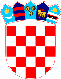 REPUBLIKA HRVATSKAVUKOVARSKO-SRIJEMSKA ŽUPANIJA OPĆINA TOVARNIK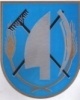  OPĆINSKA NAČELNICAKLASA: 022-05/20- 05/11URBROJ: 2188/12-03/01-20-1Tovarnik, 18.6.2020. Na temelju  članka 48. Statuta Općine Tovarnik ( „Službeni vjesnik“ Vukovarsko-srijemske županije br. 4/13, 14/13, 1/18, 6/18, 3/20, načelnica Općine Tovarnik, dana   18. 6. 2020. godine donosi  ODLUKUo korištenju službenih automobilaČlanak 1.Ovom se Odlukom propisuje korištenje službenih automobila za službene potrebe Općine Tovarnik te prava i obveze dužnosnika i službenika i namještenika Jedinstvenog upravnog odjela Općine Tovarnik (u daljnjem tekstu: službenici) u vezi s korištenjem službenih vozila.Pod službenim automobilima, u smislu ove Odluke, podrazumijevaju se automobili koji su u vlasništvu Općine Tovarnik.Izrazi koji se koriste u ovoj Odluci, a imaju rodno značenje, koriste se neutralno i odnose se jednako na muški i ženski rod.Članak 2.Službene automobile za potrebe Općine Tovarnik(dalje u tekstu: Općina) koriste dužnosnici i službenici Jedinstvenog upravnog odjela (dalje u tekstu: službenici), a iznimno i treće osobe po odobrenju Općinske  načelnice.Dužnosnici imaju pravo na korištenje službenog automobila 24 sata dnevno, što se smatra korištenjem vozila u službene svrhe.Službenici mogu koristiti službene automobile ovisno o raspoloživosti istih, isključivo za potrebe obavljanja službe, a na temelju odobrenja Općinske načelniceOpćinska načelnica može pisanom odlukom odobriti korištenje službenog automobila i trećim osobama kada obavljaju službene poslove Općine.Članak 3.Za upravljanje dodijeljenim službenim automobilom, osobe iz članka 2. ove Odluke moraju imati važeću vozačku dozvolu te su dužni pridržavati se odredbi zakona i drugih propisa kojima se uređuje sigurnost na cestama kao i odredbi ove Odluke.Prilikom korištenja službenog automobila, korisnik je dužan postupati pažnjom dobrog gospodara te u skladu s uobičajenim načinom uporabe.Radi osiguranja normalnog korištenja službenog automobila, korisnik je dužan prilikom preuzimanja službenog automobila izvršiti vizualni pregled istog. Svoje primjedbe dužan je bez odgode prenijeti Općinskoj  načelnici.U slučaju prometne nezgode, oštećenja ili kvara službenog automobila, korisnik je dužan bez odgode obavijestiti Općinsku  načelnicu, odnosno kada je to potrebno pozvati policiju radi izvršenja očevida i sastavljanja zapisnika. Članak 4.Za vrijeme korištenja službenog automobila korisnici su obvezni voditi Evidenciju korištenja službenim vozilom u službene svrhe, a koja se nalazi u svakom službenom automobilu te dostavljati popunjenu Evidenciju u računovodstvo.Evidencija korištenja službenog vozila sadrži sljedeće: datum, korisnik, polazište i odredište, početno i završno stanje kilometar brojila, vrijeme polaska i dolaska, gorivo i cijena (ako kupuje službenik) te potpis vozača.	Za korištenje službenog automobila na službenom putu korisnici su obvezni popuniti obrasce putnog naloga kojeg potpisuje Općinska  načelnica.Članak 5.Osoba koja upravlja službenim automobilom odgovorna je za prometne prekršaje počinjene tijekom upravljanja službenim vozilom te snosi sankcije pred nadležnim tijelima sukladno posebnim propisima.Osoba koja upravlja službenim automobilom dužna je platiti prekršajne kazne i troškove bespravnog parkiranja tijekom njegova korištenja službenog automobila.Članak 6.Općinska načelnica i zamjenik načelnice  mogu privatna vozila koristiti za obavljanje službenih potreba iz svog djelokruga rada samo ukoliko nema raspoloživog odgovarajućeg službenog vozila.Ukoliko se ne može osigurati službeno vozilo, pravo na korištenje privatnog vozila za službene potrebe pripada i ostalim korisnicima, kada su dužni obaviti određeni službeni posao, po prethodnom odobrenju općinskog načelnika/ce. Članak 7.Ova Odluka stupa na snagu danom donošenja, objavljuje se u „Službenom vjesniku“  Vukovarsko srijemske županije te se dostavlja svim zaposlenicima Općine Tovarnik. 		                                                         	NAČELNICA OPĆINE TOVARNIK 									Ruža V. Šijaković, oec. 